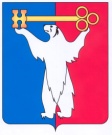 АДМИНИСТРАЦИЯ ГОРОДА НОРИЛЬСКАКРАСНОЯРСКОГО КРАЯРАСПОРЯЖЕНИЕ05.12.2023 		                               г. Норильск			                      № 7808О внесении изменений в распоряжение Администрации города Норильска от 06.07.2018 № 3555 В соответствии с Федеральными законами от 02.03.2007 № 25-ФЗ 
«О муниципальной службе в Российской Федерации», от 25.12.2008 № 273-ФЗ 
«О противодействии коррупции», 1. Внести в Положение о комиссии Администрации города Норильска по соблюдению требований к служебному поведению муниципальных служащих и урегулированию конфликта интересов на муниципальной службе, утвержденное распоряжением Администрации города Норильска от 06.07.2018 
№ 3555 (далее – Положение), следующие изменения:1.1. По всему тексту Положения слова «настоящего Порядка» в соответствующих падежах заменить словами «настоящего Положения» в соответствующих падежах.1.2. Подпункт «б» пункта 9 Положения дополнить новым абзацем шестым следующего содержания:«- уведомление муниципального служащего (руководителя муниципального учреждения, муниципального унитарного предприятия муниципального образования город Норильск) о возникновении независящих от него обстоятельств, препятствующих соблюдению ограничений и запретов, требований о предотвращении или об урегулировании конфликта интересов и исполнению обязанностей, установленных Федеральным законом от 25.12.2008 № 273-ФЗ «О противодействии коррупции» и другими федеральными законами в целях противодействия коррупции;».1.3. Пункт 13 Положения изложить в следующей редакции:«13. Уведомление муниципального служащего, руководителя муниципального учреждения, муниципального унитарного предприятия муниципального образования город Норильск, указанное в абзаце четвертом подпункта «б» пункта 9 настоящего Положения, должно быть предоставлено муниципальным служащим (руководителем муниципального учреждения, муниципального унитарного предприятия муниципального образования город Норильск) в письменном виде представителю нанимателя (работодателю) и содержать сведения, предусмотренные Порядками уведомления представителя нанимателя (работодателя) муниципальными служащими Администрации города Норильска, ее структурных подразделений и руководителем муниципального учреждения, муниципального унитарного предприятия муниципального образования город Норильск о возникшем конфликте интересов или о возможности его возникновения, утвержденными постановлениями Администрации города Норильска.».1.4. Дополнить Положение пунктом 13.1 следующего содержания:«13.1. Уведомление, указанное в абзаце шестом подпункта «б» пункта 9 настоящего Положения, подается муниципальным служащим (руководителем муниципального учреждения, муниципального унитарного предприятия муниципального образования город Норильск) в течение трех рабочих дней со дня, когда ему стало известно о возникновении независящих от него обстоятельств, препятствующих соблюдению ограничений и запретов, требований о предотвращении или об урегулировании конфликта интересов и исполнению обязанностей, установленных Федеральным законом от 25.12.2008 № 273-ФЗ «О противодействии коррупции» и другими федеральными законами в целях противодействия коррупции, в комиссию в виде документа на бумажном носителе или электронного документа в произвольной форме или по форме согласно приложению № 3 к настоящему Положению с приложением документов, иных материалов и (или) информации (при наличии), подтверждающих факт наступления независящих от муниципального служащего (руководителя муниципального учреждения, муниципального унитарного предприятия муниципального образования город Норильск) обстоятельств, и рассматривается Управлением, которое осуществляет подготовку мотивированного заключения по результатам рассмотрения уведомления.В случае, если указанные обстоятельства препятствуют подаче уведомления об этом в установленный срок, такое уведомление должно быть подано не позднее 10 рабочих дней со дня прекращения указанных обстоятельств.».1.5. Дополнить пункт 23.1 Положения абзацем четвертым следующего содержания:«- установить, что дача согласия гражданину на замещение им соответствующей (прямо указанной) должности в коммерческой (некоммерческой) организации либо на выполнение им соответствующей (прямо указанной) работы на условиях гражданско-правового договора в коммерческой (некоммерческой) организации не требовалась. В этом случае комиссия рекомендует Главе города Норильска проинформировать об указанных обстоятельствах уведомившую организацию в 7-дневный срок со дня заседания комиссии.».1.6. Дополнить Положение пунктом 23.2 следующего содержания:«23.2. По итогам рассмотрения уведомления, указанного в абзаце шестом подпункта «б» пункта 9 настоящего Положения, комиссия принимает одно из следующих решений:1) установить наличие причинно-следственной связи между возникновением обстоятельств, препятствующих соблюдению муниципальным служащим (руководителем муниципального учреждения, муниципального унитарного предприятия муниципального образования город Норильск) ограничений и запретов, требований о предотвращении или об урегулировании конфликта интересов и исполнению обязанностей, установленных Федеральным законом от 25.12.2008 
№ 273-ФЗ «О противодействии коррупции» и другими федеральными законами в целях противодействия коррупции, и невозможностью соблюдения таких ограничений, запретов и требований, а также исполнения таких обязанностей;2) установить отсутствие причинно-следственной связи между возникновением обстоятельств, препятствующих соблюдению муниципальным служащим (руководителем муниципального учреждения, муниципального унитарного предприятия муниципального образования город Норильск) ограничений и запретов, требований о предотвращении или об урегулировании конфликта интересов и исполнению обязанностей, установленных настоящим Федеральным законом от 25.12.2008 № 273-ФЗ «О противодействии коррупции» и другими федеральными законами в целях противодействия коррупции, и невозможностью соблюдения таких ограничений, запретов и требований, а также исполнения таких обязанностей. В этом случае комиссия рекомендует Главе города Норильска применить к муниципальному служащему (руководителю муниципального учреждения, муниципального унитарного предприятия муниципального образования город Норильск) конкретную меру ответственности.».2. Дополнить Положение приложением № 3 согласно приложению к настоящему распоряжению.3. Опубликовать настоящее распоряжение в газете «Заполярная правда» и разместить его на официальном сайте муниципального образования город Норильск.Глава города Норильска								Д.В. КарасевПриложение 
к распоряжению Администрации города Норильска от 05.122023 №7808Приложение № 3к Положению о комиссии Администрации города Норильска по соблюдению требований к служебному поведению муниципальных служащих и урегулированию конфликта интересов на муниципальной службе, утвержденному распоряжением Администрации города Норильска от 06.07.2018 № 3555В комиссию Администрации городаНорильска по соблюдению требованийк служебному поведению муниципальныхслужащих и урегулированию конфликтаинтересов на муниципальной службеот _____________________________________фамилия, имя, отчество (при наличии),должностьУВЕДОМЛЕНИЕСообщаю о возникновении независящих от меня обстоятельств, препятствующих соблюдению ограничений и запретов, требований о предотвращении или об урегулировании конфликта интересов и исполнению обязанностей, установленных Федеральным законом от 25.12.2008 № 273-ФЗ «О противодействии коррупции» и другими федеральными законами в целях противодействия коррупции ____________________________________________________________________________________________________________________________________________________ (указываются обстоятельства, препятствующие соблюдению ограничений, запретов и требований, исполнению обязанностей)К уведомлению прилагаю следующие дополнительные материалы: _____________________________________________________________________________________________________________________________________________________________(указываются документы, иные материалы и (или) информация (при наличии), подтверждающие факт наступления независящих от гражданского служащего обстоятельств)Обязуюсь не позднее чем через один месяц со дня прекращения действия независящих от меня обстоятельств, препятствующих соблюдению ограничений и запретов, требований о предотвращении или об урегулировании конфликта интересов и исполнению обязанностей, установленных Федеральным законом от 25.12.2008 
№ 273-ФЗ «О противодействии коррупции» и другими федеральными законами в целях противодействия коррупции, обеспечить соблюдение таких ограничений, запретов и требований, а также исполнение таких обязанностей.Информацию о принятом решении прошу направить: __________________________________________________________________________________________.(указывается адрес фактического проживания, адрес электронной почты либо иной способ направления решения)________________________		_____________________________(дата) 									(подпись)